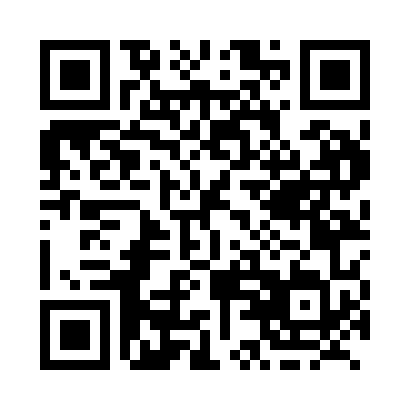 Prayer times for Joannes, Quebec, CanadaMon 1 Jul 2024 - Wed 31 Jul 2024High Latitude Method: Angle Based RulePrayer Calculation Method: Islamic Society of North AmericaAsar Calculation Method: HanafiPrayer times provided by https://www.salahtimes.comDateDayFajrSunriseDhuhrAsrMaghribIsha1Mon3:195:191:196:479:1911:192Tue3:195:191:196:479:1811:193Wed3:205:201:196:479:1811:184Thu3:205:211:196:479:1811:185Fri3:205:221:206:479:1711:186Sat3:215:221:206:479:1711:187Sun3:215:231:206:479:1611:188Mon3:225:241:206:469:1611:189Tue3:225:251:206:469:1511:1710Wed3:235:261:206:469:1411:1711Thu3:235:271:206:469:1411:1712Fri3:245:281:216:459:1311:1713Sat3:255:291:216:459:1211:1614Sun3:255:301:216:459:1111:1615Mon3:265:311:216:449:1011:1516Tue3:275:321:216:449:1011:1417Wed3:295:331:216:439:0911:1218Thu3:315:341:216:439:0811:1019Fri3:335:351:216:429:0711:0820Sat3:355:361:216:429:0611:0621Sun3:375:371:216:419:0511:0422Mon3:395:391:216:409:0311:0223Tue3:415:401:216:409:0211:0024Wed3:435:411:216:399:0110:5825Thu3:465:421:216:389:0010:5626Fri3:485:431:216:388:5910:5427Sat3:505:451:216:378:5710:5228Sun3:525:461:216:368:5610:4929Mon3:545:471:216:358:5510:4730Tue3:565:481:216:348:5310:4531Wed3:585:501:216:348:5210:43